       ΠΕΙΡΑΙΑΣ 17/02/2021, Α.Π: 163      ΠΡΟΣ: ΜΕΛΗ ΤΟΥ ΣΥΛΛΟΓΟΥ Θέμα: Η κυβέρνηση παίζει με την υγεία και την ασφάλεια παιδιών και εργαζομένων στα ειδικά σχολεία – Κήρυξη στάσεων εργασίας για 18-19 Φεβρουαρίου 2021 Συνάδελφοι, συναδέλφισσες, Το Δ.Σ. του Συλλόγου μας σε συνέχεια της προηγούμενης ανακοίνωσής του (αρ. πρωτ. 161-14/02/2021) και εκφράζοντας τη συμπαράστασή του στις κινητοποιήσεις του ειδικού εκπαιδευτικού και ειδικού βοηθητικού προσωπικού, κηρύσσει 3ωρες διευκολυντικές στάσεις εργασίας στο πρωινό πρόγραμμα (8-11 πμ) και στο ολοήμερο πρόγραμμα (1-4 μμ) για την Πέμπτη 18 Φεβρουαρίου και την Παρασκευή 19 Φεβρουαρίου 2021 για τους συναδέλφους εκπαιδευτικούς στις ΣΜΕΑΕ.Συμμετέχουμε και στηρίζουμε τη συγκέντρωση διαμαρτυρίας εκπαιδευτικών - ΕΕΠ και ΕΒΠ την Παρασκευή 19 Φεβρουαρίου στην Περιφερειακή Διεύθυνση Πρωτοβάθμιας και Δευτεροβάθμιας Εκπαίδευσης Αττικής (Τσόχα 15-17) στις 14.00. Α′ ΣΥΛΛΟΓΟΣ  ΕΚΠΑΙΔΕΥΤΙΚΩΝ Π.Ε. ΠΕΙΡΑΙΑ“ΡΗΓΑΣ ΦΕΡΑΙΟΣ”ΤΖΑΒΕΛΛΑ ΚΑΙ ΑΛΕΞΑΝΔΡΟΥ 1, ΠΕΙΡΑΙΑΣ 18533                  e-mail: info@rigasfereospeiraias.gr      http://www.rfp.gr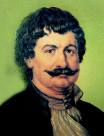 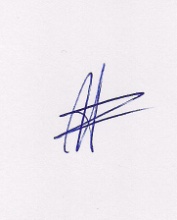 Ο ΠΡΟΕΔΡΟΣΜΑΡΙΟΣ	ΧΑΔΟΥΛΗΣ	ΓΙΑ ΤΟ  Δ.Σ.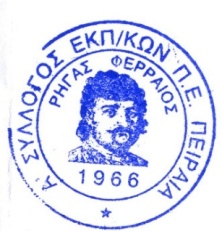 Ο ΓΕΝ. ΓΡΑΜΜΑΤΕΑΣ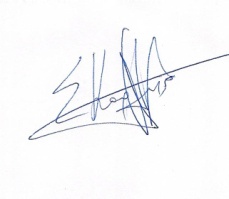 ΣΩΤΗΡΗΣ ΚΑΡΛΗΣ